Sökanden måste vara ägare eller delägare i den lägenhet för vilken användningsrätter ansöks.Blanketten returneras till kommunens landsbygdsnäringsmyndighet. Slakterier och förmedlare returnerar blanketten till Livsmedelsverket.BASINFORMATIONUPPGIFTER OM ANVÄNDNINGSRÄTTENSÖKANDENS UNDERSKRIFT IDENTIFIERING AV SÖKANDENDEN SOM BEVILJAR RÄTTIGHETER FYLLER I ANVÄNDARNAMN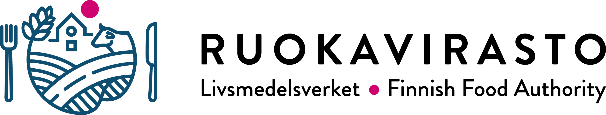 BLANKETT FÖR BESTÄLLNING AV ANVÄNDNINGSRÄTTERDjurregistretprogramLägenhetssignum/kundsignum/ förmedlaresignumAnvändarens efternamn och förnamnAnvändarens efternamn och förnamnSpråk finska      svenskaNäradressPostnummer PostanstaltPostanstaltTelefonMobiltel.FaxE-postadressUppgift / titelPersonbeteckningAnvändningsrättAnvändningsrätt läggs till       ändras       stryks läggs till       ändras       stryksAnvändarnamn som redan används:      Användarnamn som redan används:      Användarnamn som redan används:      Användarnamn som redan används:      Välj din roll som användare av djurregistret Djurhållare Person som befullmäktigats av djurhållare Slakteri FörmedlareVälj djurart får get svinEventuellt önskat datum då användningsrätten upphör: Jag förbinder mig att följa Livsmedelverkets allmänna anvisningar om datasäkerhet Jag förbinder mig att följa Livsmedelverkets allmänna anvisningar om datasäkerhetOrt och datumUnderskrift och namnförtydligande Sökanden har identifierats med hjälp av pass/körkort el.dyl. Sökanden är en känd personAnsökan har behandlatsUnderskrift och namnförtydligande av den som godkänt användningsrättigheternaAnvändarnamn:Lösenord:Användarnamnen ska sändas till djurhållaren: Per post Per e-post Per fax